„Heilig Abend am See“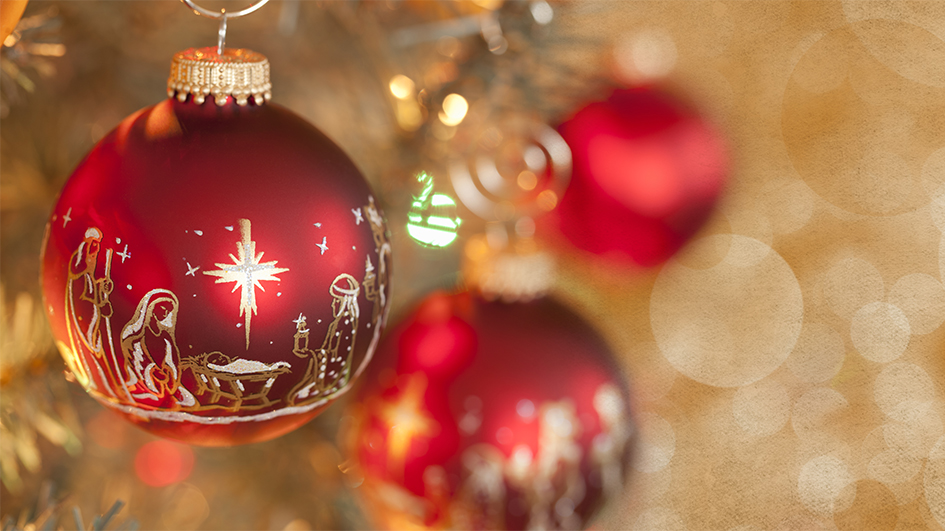 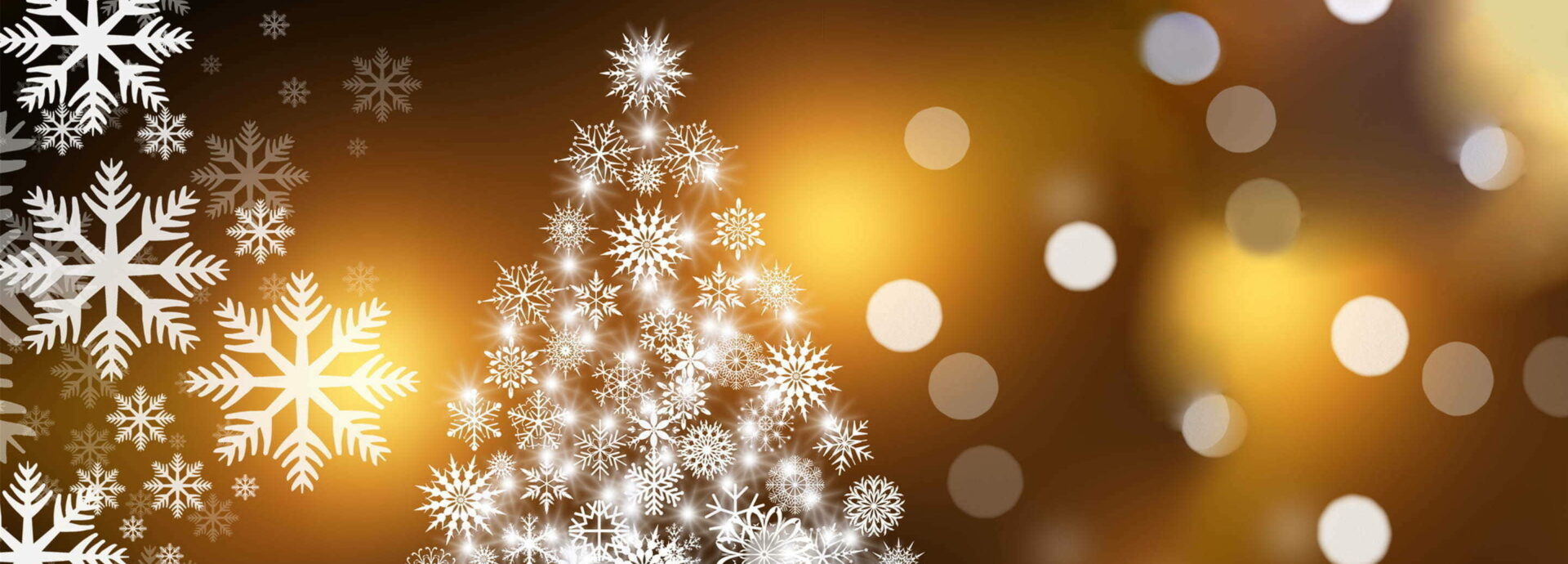 Samstag, 24. Dezember 2022 ab 18.00 Uhr:Weihnachtsaperitif: Winzersekt RoséWeihnachtsmenü: 6 kulinarische Gänge „Klassische Weihnacht“Weihnachtsmusik: George am PianoAmuse Bouche – kleiner kulinarischer Gruß aus der FeinschmeckerkücheAuswahl vom adventlichen Salatbuffet zur SelbstbedienungLukullische Vorspeise, kreativ inszeniertLeckeres SamtsüppchenHauptgericht zur Wahl: Fisch, Fleisch oder vegetarische VarianteVorweihnachtliche Mehlspeisen aus unserer hauseigenen Zuckerbäckerei oder köstliche Käsespezialitäten€ 72,00 pro Person Inkl. Aperitif und Musik, zzgl. Tischgetränke nach WahlVIA SALINA Hotel am See - Haller 11 - 6672 Nesselwängle - www.via-salina.at – info@via-salina.atReservierung mit Vorkasse unter: 0043 (0)5675 – 20 10 40